Name____________________________	                                                      Date_____________________________				                  	Period____________________________Music Video and Movie Trailer RubricStudents are to choose a song to make a music video for and make a Movie Trailer2.   Students are to create a music video. Try using apps like iMovie, vine, videostar, vivavideo, etc. to create your music video. You can easily use iMovie to make a movie trailer, but you don’t have to. 3. Try to tell a story while making your video. You can use video and still shots as well. 4. Video should be the full length of the song. Points off if song is not complete. 5. You should storyboard your music or trailer video by printing out the lyrics, then writing out a story, paragraph or script that goes along with the song. Write down what you’ll be doing at each moment of the song or trailer. 6. Send it to Mr. Lopez via Google Drive, email at rlopez@sjusd.org or Airdrop it while in class BEFORE the day that it’s due.7. Turn it in a day before it is due. DO NOT WALK IN THE CLASS AND TRY AN EMAIL OR AIRDROP IT TO ME THE DAY IT IS DUE. 8. We will watch the video in class. Criterion B: Developing Skills		                  Criterion C: Creative Thinking Your assessed achievement level:______                        Teacher assessed achievement level ________						Name ___________________________						Date ____________________________						Period ___________________________Student ChecklistPlease check the list when you’re done with that number to ensure maximum success on this project._____ Choose between music video or movie trailer to do first._____ Choose song for the music video/ choose which type of trailer._____ Storyboard the song or movie trailer out. Write it down in bullet form, story form, outline form, or paragraph form. _____ Decide which app you’ll be using. Decide who’s phone you’ll be working on. Preferably a student who always comes to class, and one who has enough storage on their phone! Get everyone’s contact information. _____ Begin filming your music video or trailer. _____ Make sure you have contact info for everyone in your group!_____ Focus on working and filming the shots you need. I save this project for the end of the year so I can trust that you will actually be working instead of fooling around. If I catch you fooling around, I can take a point off everyone in your group, even if you weren’t fooling around, so hold each other accountable._____  Have fun!_____ Turn into Mr. Lopez via email, Google Docs, Youtube, or Airdrop. ____ Turn in your paperwork.                                                   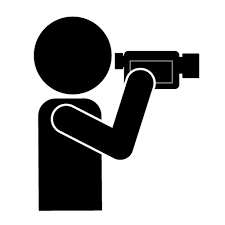 Level DescriptorLevel Descriptor0The student does not reach a standard described by any of the descriptors below.0The student does not reach a standard described by any of the descriptors below.1-2The student demonstrates limited application of skills and performance techniques.1-2The student may transfer learning to a new setting and presents a limited evaluation of self and the ensemble.3-4The student demonstrates adequate application of skills and performance techniques.3-4The student occasionally transfers learning to a new setting and presents an adequate evaluation of self and the ensemble.5-6The student demonstrates substantial application of skills and performance techniques.5-6The student regularly transfers learning to a new setting and presents a substantial evaluation of self and the ensemble.7-8The student demonstrates excellent application of skills and performance techniques.7-8The student effectively transfers learning to a new setting and presents an excellent evaluation of self and the ensemble.